ANNUAL CONSENT FOR DUAL RELATIONSHIP TRANSPORTATION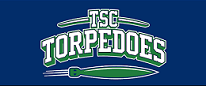 I, 					, as the parent/legal guardian of 					, a minor athlete, am advising 				 (Organization Name) that the minor athlete has a dual relationship with 				, an Adult Participant. The dual relationship is as follows: 																					. I hereby authorize and consent that said Adult Participant can travel one-on-one with said minor athlete to and from all in-program activities related to 							(Organization Name) for one year from the date of this consent. I am aware that I can withdraw consent at any time. Parent/Legal Guardian Name Printed: 						Parent/Legal Guardian Signature: 							Date: 					